Муниципальное бюджетное дошкольное образовательное учреждениедетский сад №5 «Колокольчик»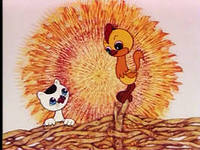 «Петушок и солнышко»конспект непосредственной образовательной деятельностипо образовательной области«Художественное творчество»с детьми I младшей группыСоставила:воспитатель I младшей группыВ.В. Антроповаг. Саров2013Цель:Закреплять умение детей рисовать предметы округлой формы.Задачи:Образовательные:Закреплять  умение проводить прямые линии в разных направлениях.Обучать детей  рисованию округлых линий.Продолжать знакомство детей с русскими народными потешками.Формировать у детей изобразительные умения и навыки: учить правильно держать кисть, обмакивать её в баночку, снимать лишнюю краску о край баночки, промывать кисть в воде и просушивать её о тряпочку.Развивающие:Развивать творческую активность, аккуратность, усидчивость, желание рисовать.Развивать  внимание, слуховое восприятие художественного текста и речевой инструкции взрослого.Развивать эстетическое восприятие, творческое  воображение.Воспитательные:Продолжать воспитывать у детей интерес к рисованию, эмоциональную отзывчивость, доброжелательность.Воспитывать желание рассматривать рисунки, радоваться им.Материалы: листы бумаги с изображением петушка, гуашь желтого цвета, кисти, тряпочки, игрушка Петушок, морфотаблица с признаками цвета, формы, величины и структуры  объекта. Ход занятияВоспитатель (обращая внимание малышей на иллюстрацию к потешке «Петушок», читает): Петушок, петушок,Красный гребешок,Хвост узорами,Сапоги со шпорами,Двойная бородка,Частая походка,Рано утром встает,Красны песенки поет.Дети, а что нарисовано  на картинке?Д.: Солнышко.Ребятки, а вы хотите вместе с солнышком отправиться гулять по волшебной дорожке?Воспитатель показывает на раздел таблицы и уточняет цвет, форму, величину и строение солнышка.Воспитатель: Молодцы! А ещё про солнышко можно сказать, что оно лучистое, веселое, яркое (дети повторяют за воспитателем).Посмотрите на картинку. Кто разбудил солнышко на нашей картинке?Дети: Петушок.Воспитатель: А как поёт петушок?Дети: Ку-ка-ре-ку!Воспитатель: Давайте споём песенку про петушка (совместное исполнение):Петушок, петушок,Золотой гребешок,Масляна головушкаШелкова бородушка,Что ты рано встаёшь,Голосисто поёшь,Деткам спать не даёшь?Воспитатель: Детки, посмотрите, у меня на картинке солнышко светит, разбудило петушка. А на ваших картинках солнышка нет, поэтому петушок  спит.  Давайте вместе позовем солнышко.Проводится физкультминутка «Солнышко»:Потанцуем мы немножкоПрыг-скок, прыг-скок, (прыгаем)Так танцует мой дружок.Светит солнышко в окошко, ("фонарики")Потанцуем мы немножкоХлоп, хлоп, хлоп, хлоп, (хлопаем)Так танцует мой дружок.Светит солнышко в окошко, ("фонарики")Потанцуем мы немножкоШлеп, шлеп, шлеп, шлеп, (топаем)Так танцует мой дружок.Воспитатель: Мы хорошо поиграли, а теперь надо помочь петушку. Давайте нарисуем солнышко на ваших картинках.Возьмите в руку кисточку. Держите кисточку между тремя пальчиками, за желтенькую юбочку. Покажите мне, как вы будете рисовать солнышко?(Дети в воздухе рисуют круг).Обмакните кисточку в баночку с водой, отожмите кисть о край баночки, обмакните в гуашь и нарисуйте на картинке солнышко и лучики.После того как дети закончат рисовать, воспитатель предлагает им промыть кисти и просушить их о тряпочку, поставить в стаканы. Работы выкладываются на отдельный стол.Когда дети закончат работу, из-за двери раздается кукареканье петушка.Воспитатель открывает дверь и входит с петушком в руках. Петушок рассматривает работы и отмечает в них всё положительное (солнышко лучистое, яркое, желтое и т.п.), хвалит детей.ФормаЦвет ВеличинаСтроение